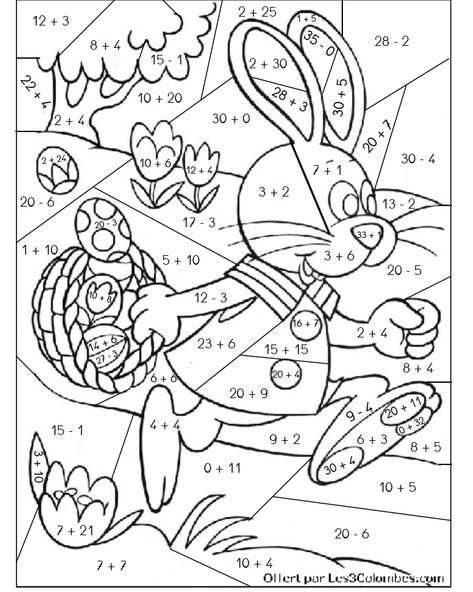 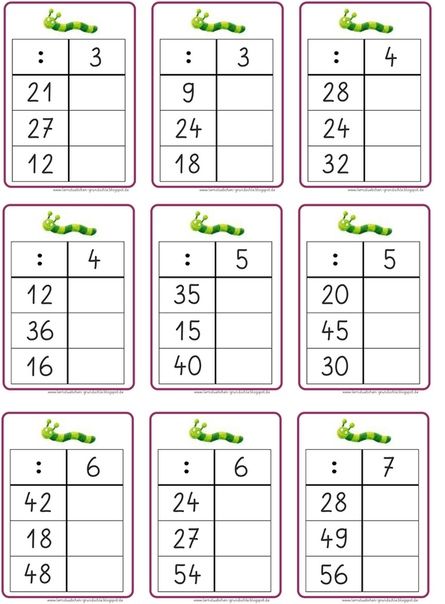 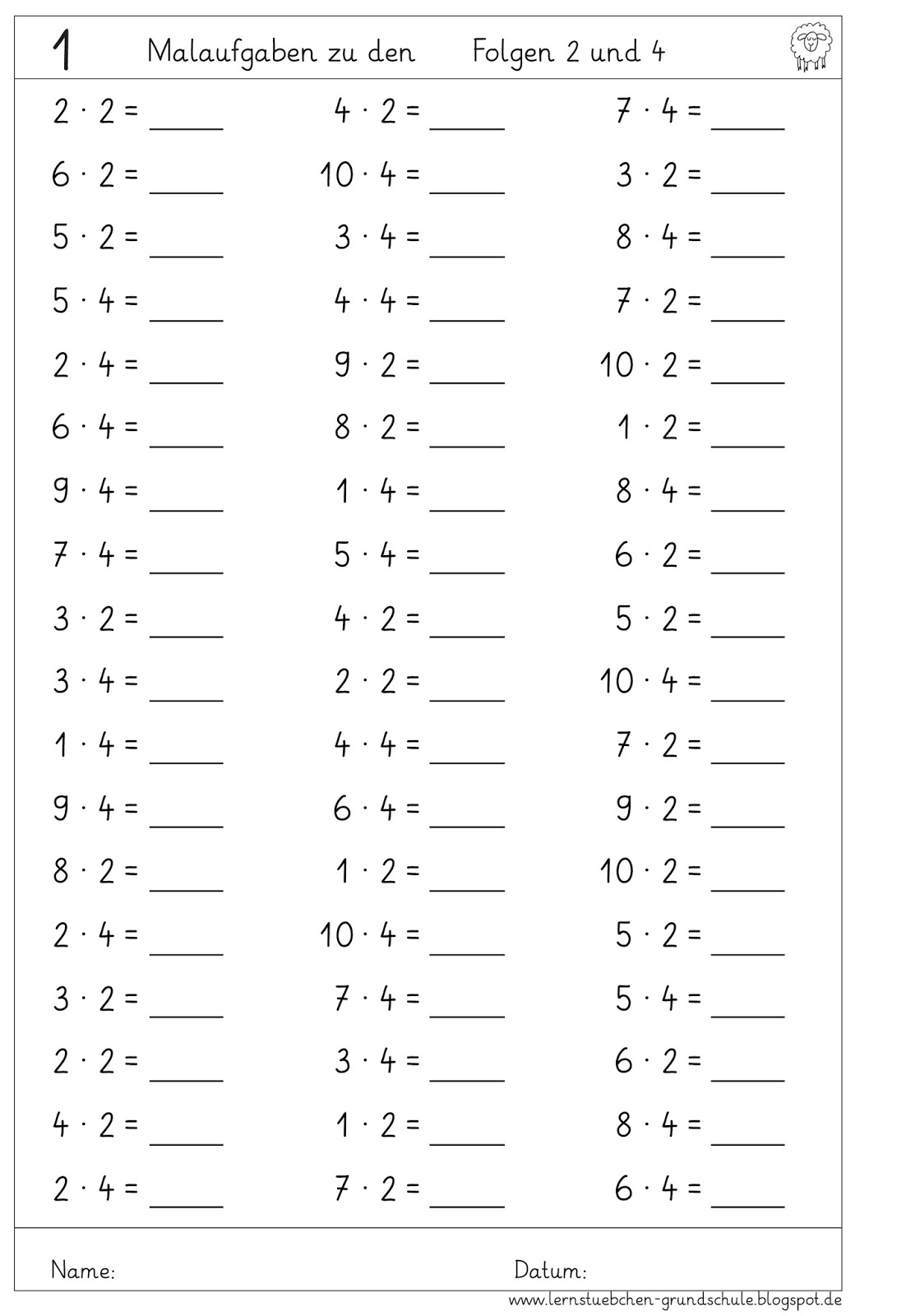 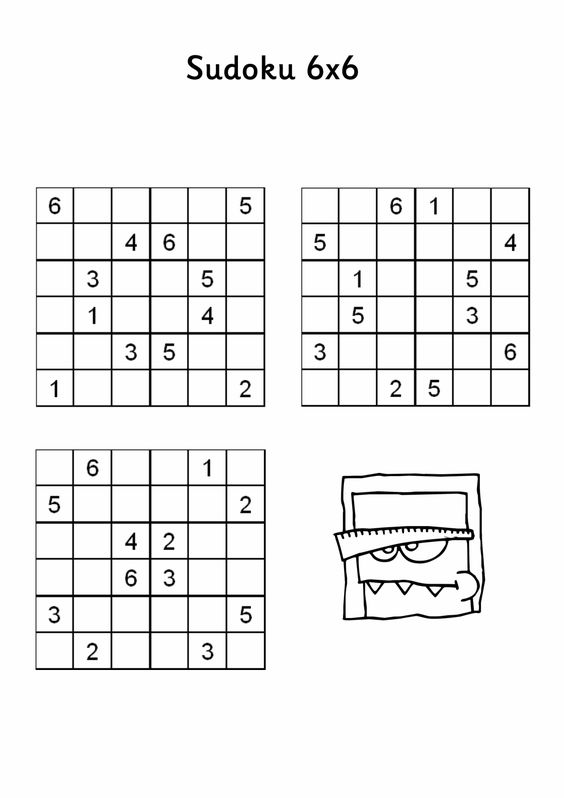 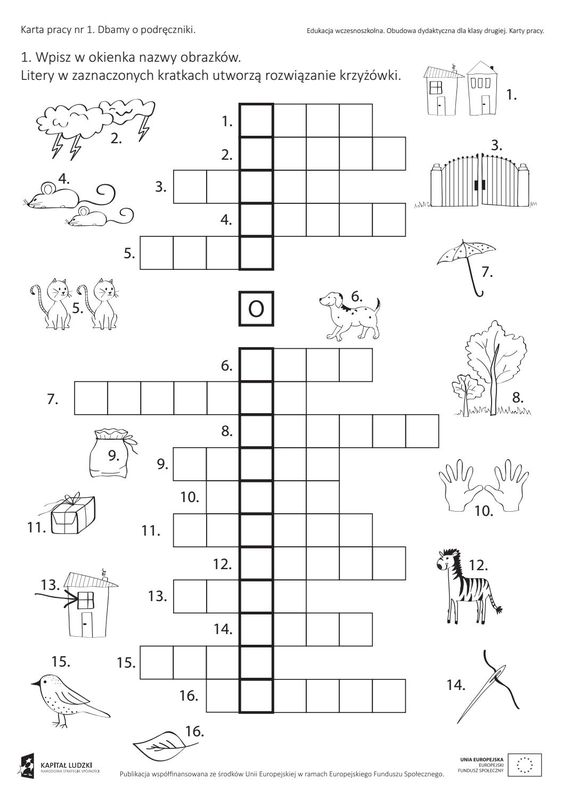 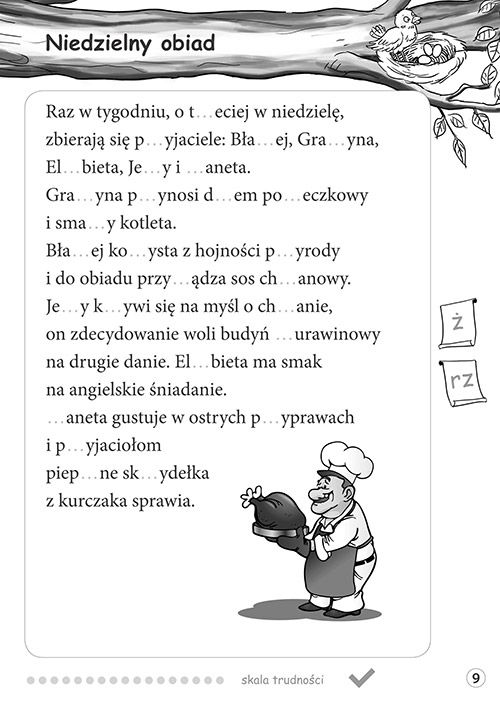 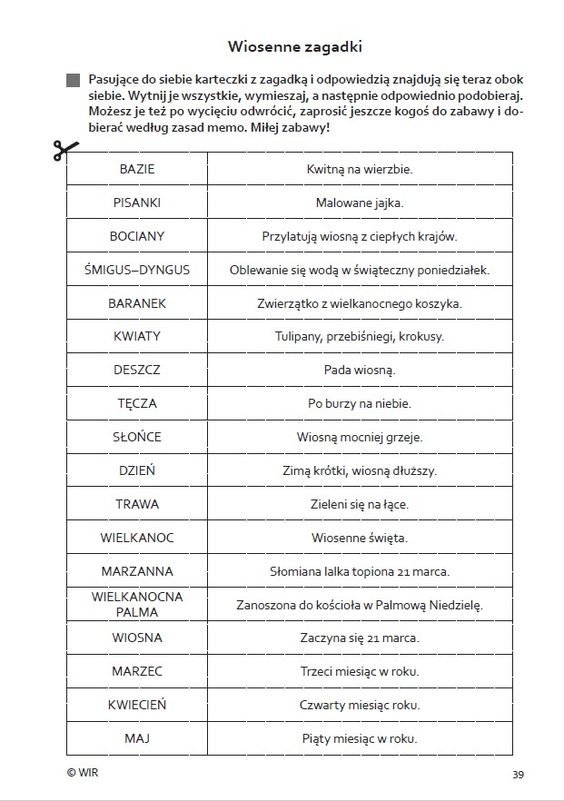 Spróbuj zrobić tulipany z pasków papieru.Prześlij zdjęcie do wychowawcy 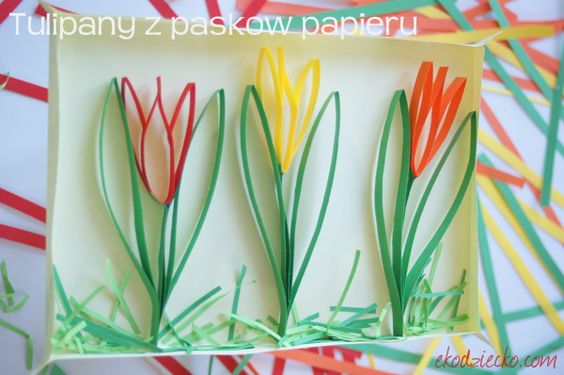 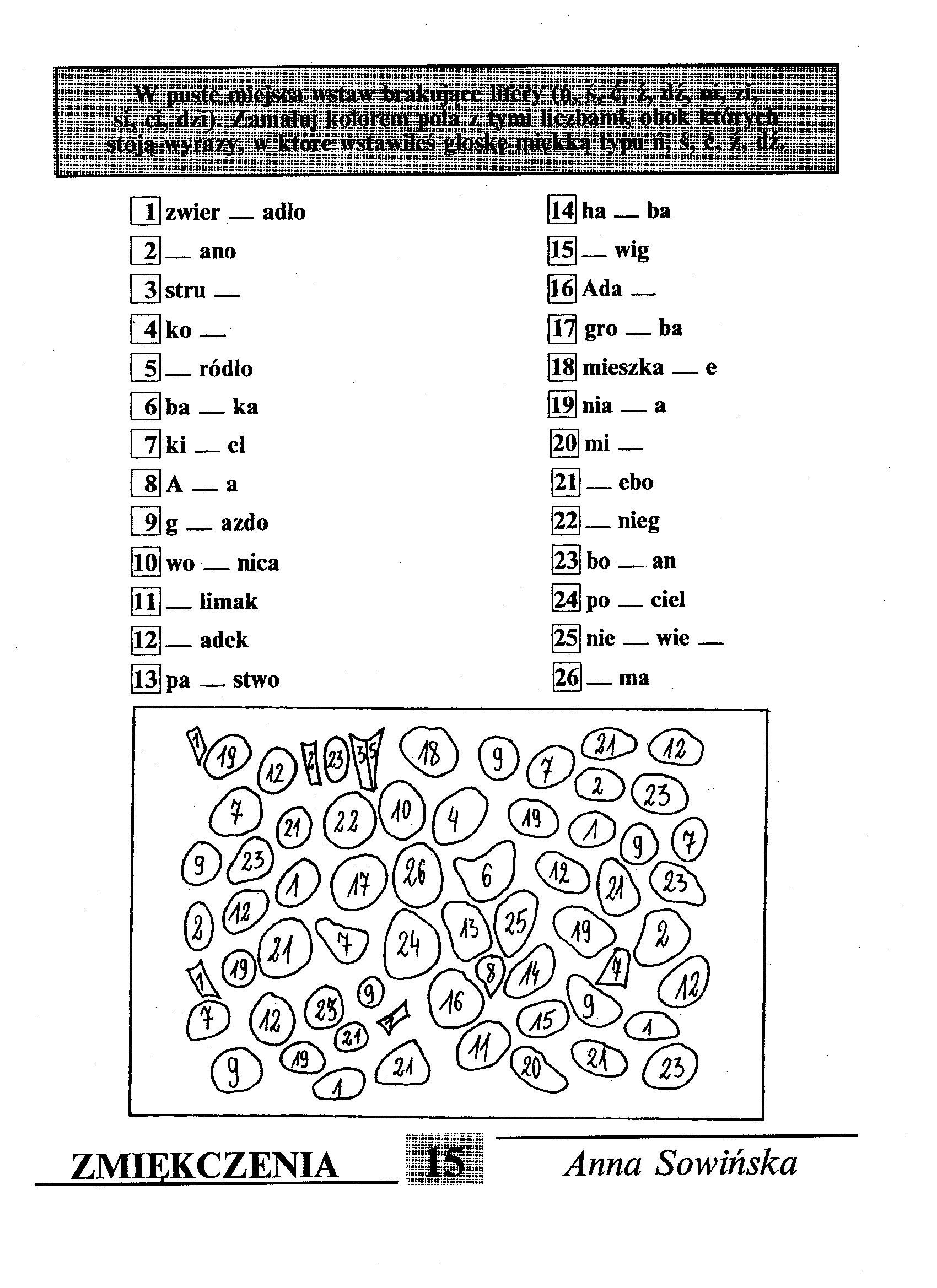 6=brązowy5,8,9= szary16,29=czerwony11,12,13,14,15=
zielony32,31,35,34=
różowy26,27,30=niebieski18,24=pomarańczowy17,20=fioletowy